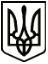 МЕНСЬКА МІСЬКА РАДА(дев’ятнадцята сесія восьмого скликання) РІШЕННЯ27 травня 2022 року	м. Мена	№ 151Про створення комісії з питань найменування, перейменування, унормування назв географічних об’єктів та об’єктів топоніміки на території населених пунктів Менської міської територіальної громадиВраховуючи Рекомендації Уповноваженого із захисту державної мови щодо окремих питань застосування української мови як державної у діяльності органів державної влади, органів місцевого самоврядування (в частині найменування, перейменування, унормування назв географічних об’єктів та об’єктів топоніміки населених пунктів), керуючись ст. 26, 59 Закону України «Про місцеве самоврядування в Україні», Законом України «Про присвоєння юридичним особам та об’єктам права власності імен (псевдонімів) фізичних осіб, ювілейних та святкових дат, назв і дат історичних подій», Менська міська рада ВИРІШИЛА : Створити та затвердити склад комісії з питань найменування, перейменування, унормування назв географічних об’єктів та об’єктів топоніміки на території населених пунктів Менської міської територіальної громади (далі – комісія) згідно з додатком до даного рішення (додається).Визначити завданням комісії - вивчення питань щодо необхідності найменування, перейменування, унормування назв географічних об’єктів та об’єктів топоніміки на території населених пунктів Менської міської територіальної громади на нові назви. Комісії забезпечити висвітлення питань, пов’язаних з необхідністю найменування, перейменування, унормування назв географічних об’єктів та об’єктів топоніміки на території населених пунктів Менської міської територіальної громади через офіційний сайт Менської міської ради.Після вивчення питання щодо необхідності найменування та перейменування об’єктів топоніміки на території населених пунктів Менської міської територіальної громади на нові назви, підготувати в установленому порядку пропозиції та подати на розгляд сесії Менської міської ради.Контроль за виконанням рішення покласти на постійну комісію з питань регламенту, етики, законності та правопорядку Менської міської ради.Міський голова	Геннадій ПРИМАКОВДодаток до рішення 19 сесії Менської міської ради 8 скликання 27 травня 2022 року №151Склад комісії з питань найменування, перейменування, унормування назв географічних об’єктів та об’єктів топоніміки на території населених пунктів Менської міської територіальної громадиДо складу комісії включаються старости відповідних старостинський округів Менської міської територіальної громади. В.о. начальника, головний спеціаліст Відділу архітектури та містобудування Менської міської ради 	Андрій ЮЩЕНКОГолова комісії:НЕБЕРА Олег Леонідович Перший заступник міського голови.Заступник голови комісії:ПРИЩЕПА Вікторія ВасилівнаЗаступник міського голови з питань діяльності виконавчих органів ради.Секретар комісії:ІЛЮШКІНА Дар’я ВалеріївнаГоловний спеціаліст Відділу архітектури та містобудування Менської міської радиЧлени комісії:ЖИДКОВА Наталія МиколаївнаВчитель історії та правознавства ОЗ “Менська гімназія” (за згодою).КРУТИЙ Віталій ОлександровичДиректор Менського краєзнавчого музею ім. В.Ф.Покотила.МАРЦЕВА Тетяна ІванівнаЗаступник начальника юридичного відділу Менської міської радиПРИМАКОВА Наталія МиколаївнаКерівник громадської організації «Добрі ініціативи Менщини/ДІМ» (за згодою)ПРИЩЕПА Олексій МиколайовичРедактор інтернет-видання Сусіди.City (за згодою).СТАРОДУБ Людмила ОлександрівнаКеруючий справами виконавчого комітету Менської міської ради.ЧЕРТОК Валерій БорисовичДепутат Менської міської ради, голова постійної депутатської комісії з питань регламенту, етики, законності та правопорядку.ЮЩЕНКО Андрій МихайловичВ.о. начальника, головний спеціаліст Відділу архітектури та містобудування Менської міської ради